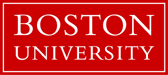 DIVISION OF GRADUATE MEDICAL SCIENCESBOSTON UNIVERSITY SCHOOL OF MEDICINECOURSE REVISION PROPOSAL FORMPlease submit completed Revision of Course Revision Proposal Forms and required documents to Victoria Ha (vha@bu.edu).Submission by (Program name):  ___________________________________________    Date:  ____________________
Email:  ______________________________________    Telephone:  __________________________________________
Chair/Program Director Signature:  _____________________________________________________________________Please complete the following information with current course information:Course Number:  _________________________   Course Title:  ______________________________________________
Course Manager:  ___________________________________________________________________________________
Credit Hours:  ____________________     Prereq:  _________________________________________________________
Semester Offered:  ________________    Day(s):   ____________________________   Time:  ______________________REQUESTED CHANGE: Please indicate the change(s) you are requesting.Course Number:  _________________________   Course Title:  ______________________________________________
Course Manager:  ___________________________________________________________________________________
Credit Hours:  ____________________     Prereq:  _________________________________________________________
Semester Offered:  ________________    Day(s):   ____________________________   Time:  ______________________Additional documents required:Course Description (include both original and revised description)Reason for Change(s): The APC will only consider requested changes with concise justificationRevised course syllabus, if applicableAPPROVAL OF COURSE REVISION(S): For APC and Division Office use only.APC ApprovedDIVISION ApprovedSignature, Chair of APCDateSignature, GMS Associate ProvostDate